Des Plaines River Watershed WorkgroupMonitoring Committee6/11/2015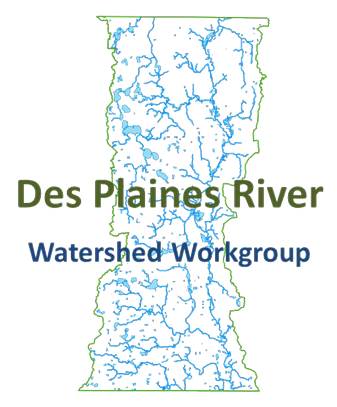 10:30-11:30 AMNorth Shore Water Reclamation District14770 West William Koepsel Drive, Gurnee IL 60031Outcomes:Provide input on the evaluation of the water and sediment chemistry proposals. Agenda**A quorum needs to be present**Public CommentApproval of Last Committee MinutesAction ItemsMonitoring Committee Members – discuss monitoring committee membership numberCurrent Member List (Indications of Interest)Joe RobinsonAustin McFarlandMike AdamAl GiertychMike ZemaitisJim BlandSteve VellaRob FloodRandy SeebachKC DoyleMike TalbettMike WarnerWater and Sediment Chemistry Proposal evaluationAdjournment